 MINUTESMinutes of the Regular Sodus Town Board Meeting commencing at 6:30 PM in the Sodus Town Court Room July 13, 2021 located at 14-16 Mill St. Sodus, NY  14551.  All meetings are open to the public.	Present:			Scott Johnson, Supervisor David LeRoy, Councilperson/Deputy Supervisor Don Ross, Councilperson Chris Tertinek, Councilperson Cathy Willmott, Councilperson 	Recording Secretary:		Lori Diver, Sodus Town Clerk-RMC	Absent:		 	N/AOthers Present:	Dale Pickering, Highway Superintendent				Sal Vittozzi, Groundskeeper/Caretaker				Aaron Sotherden, Community Solar Authority 				Isaiah Turo, Community Solar Authority 				Supervisor Scott Johnson called the Regular Town Board Meeting to order commencing at 6:30 PM with the Pledge of Allegiance and Lori Diver opened with roll call. PUBLIC SPEAKER: Aaron Sotherden and Isaiah Turo with Community Solar Authority shared a presentation on “Sodus + Community Solar” as followed: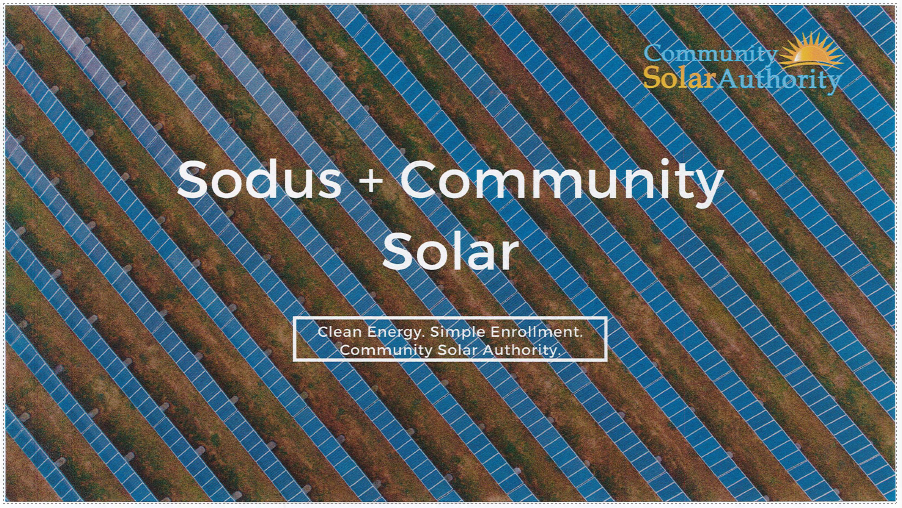 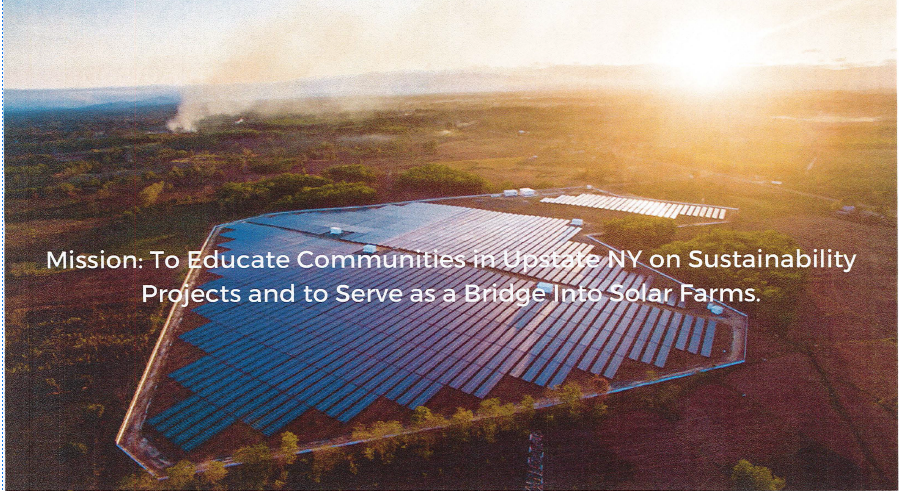 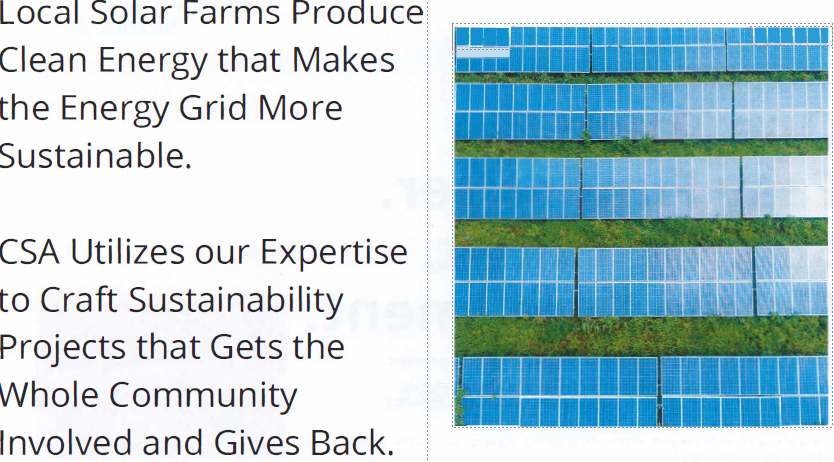 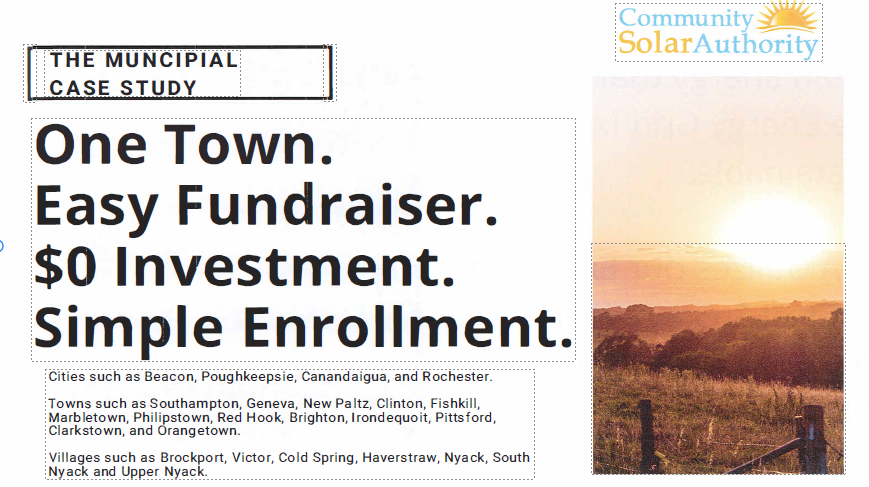 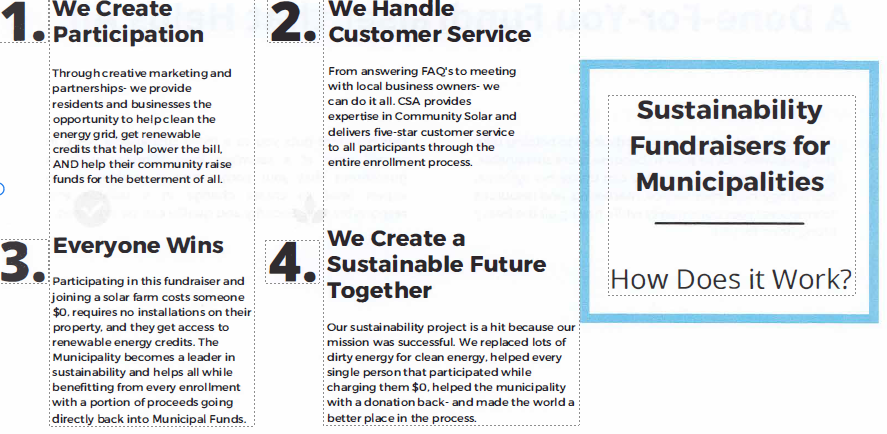 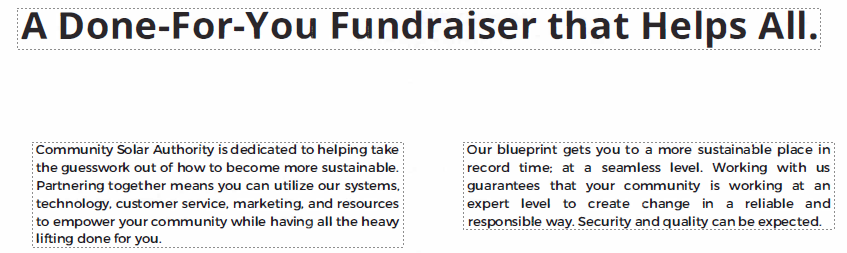 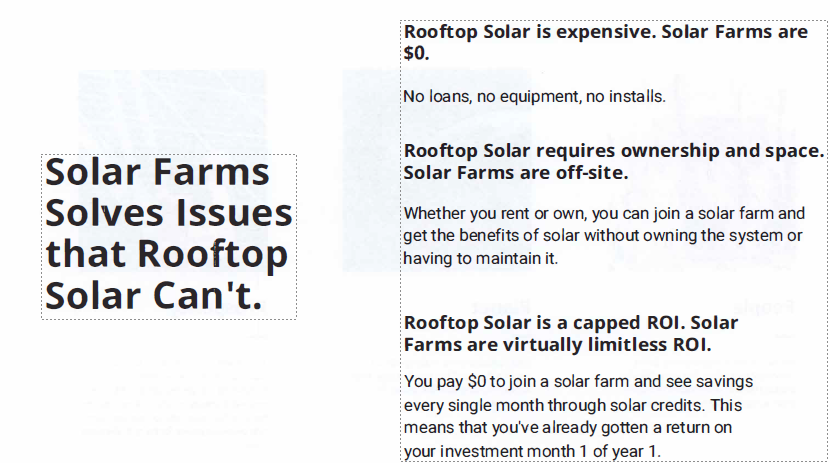 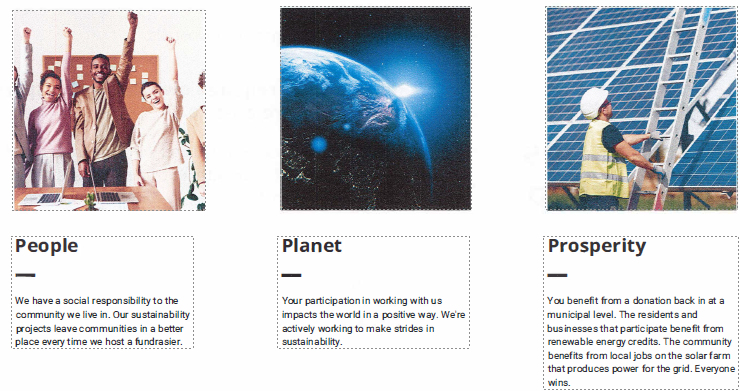 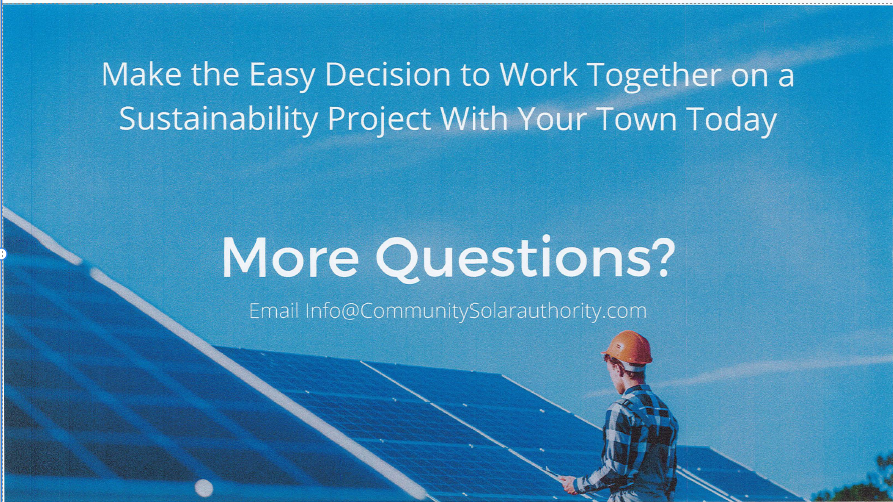 The Sodus Town Board asked questions regarding the solar program.  Aaron Sotherden and Isaiah Turo answered the questions and informed Supervisor Scott Johnson and Town Clerk Lori Diver they would email a contract for the Town Board to review before the next meeting. The Town Board thanked them equally for coming in with this presentation.  MINUTESJune 8, 2021 Regular Town Board Meeting Minutes The June 8, 2021 Regular Town Board Meeting Minutes were presented for approval.  Councilperson David LeRoy motioned to accept and file these Minutes, which was seconded by Councilperson Cathy Willmott. Upon roll call the following votes were heard, Scott Johnson, aye; David LeRoy, aye; Don Ross, aye; Chris Tertinek, aye; and Cathy Willmott; aye. Motion carried.June 24, 2021 Month End Town Board Meeting Minutes The June 24, 2021 Month End Town Board Meeting Minutes were presented for approval.  Councilperson Don Ross motioned to accept and file these Minutes, which was seconded by Councilperson David LeRoy. Upon roll call the following votes were heard, Scott Johnson, aye; David LeRoy, aye; Don Ross, aye; Chris Tertinek, aye; and Cathy Willmott; aye. Motion carried.Motion & Acknowledgement the Town Board received the following “past typed” Minutes recorded on file in the Sodus Town Clerk’s Office:January 12, 2021 Regular Town Board Meeting Minutes The January 12, 2021 Regular Town Board Meeting Minutes were presented for approval.  Councilperson Don Ross motioned to accept and file these Minutes, which was seconded by Councilperson David LeRoy. Upon roll call the following votes were heard, Scott Johnson, aye; David LeRoy, aye; Don Ross, aye; Chris Tertinek, aye; and Cathy Willmott; abstain. Motion carried.January 28, 2021 Month End Town Board Meeting Minutes The January 28, 2021 Month End Town Board Meeting Minutes were presented for approval.  Councilperson Don Ross motioned to accept and file these Minutes, which was seconded by Councilperson Chris Tertinek. Upon roll call the following votes were heard, Scott Johnson, aye; David LeRoy, aye; Don Ross, aye; Chris Tertinek, aye; and Cathy Willmott; abstain. Motion carried.TOWN CLERK’S REPORTThe Town Clerk’s Report, Town Clerk’s bank statements for audit, and bank register for June 2021 were presented.  Councilperson Don Ross motioned to accept and file these reports, which was seconded by Councilperson David LeRoy.  Upon roll call the following votes were heard, Scott Johnson, aye; David LeRoy, aye; Don Ross, aye; Chris Tertinek, aye; and Cathy Willmott; aye. Motion carried.SUPERVISOR’S REPORTThe Supervisor’s report was presented for June 2021.  Councilperson David LeRoy motioned to accept and file this report, which was seconded by Councilperson Cathy Willmott.  Upon roll call the following votes were heard, Scott Johnson, aye; David LeRoy, aye; Don Ross, aye; Chris Tertinek, aye; and Cathy Willmott; aye. Motion carried.ABSTRACT RESOLUTION TO PAY ABSTRACT No. 13(01	07-2021)WHEREAS, the following bills were presented for payment on Abstract 13:		General       	      	 314-335 		$      36,791.94Highway               	 161-173		$      73,505.74Sewer District              005-005		$        1,046.21Trust & Agency           044-045		$        1,081.14Special St. Lighting 	 012-012	            $           944.13					   GRAND TOTAL:  $    113,369.16NOW BE IT RESOLVED, Councilperson Chris Tertinek motioned to approve payment of these bills as reviewed for Abstract No. 13, which was seconded by Councilperson Don Ross. Upon roll call the following votes were heard, Scott Johnson, aye; David LeRoy, aye; Don Ross, aye; Chris Tertinek, aye; and Cathy Willmott; aye. Resolution Adopted.PUBLIC COMMENTS N/APUBLIC WORKS COMMITTEE: Councilperson David LeRoy, Chair(Highway, Drainage - Deputy Town Supervisor)HIGHWAY REPORT:(Dale Pickering – Highway Superintendent) Councilperson Cathy Willmott motioned to accept and file the monthly June 2021 Highway Report from Dale Pickering Highway Superintendent was seconded by Councilperson David LeRoy.  Upon roll call the following votes were heard, Scott Johnson, aye; David LeRoy, aye; Don Ross, aye; Chris Tertinek, aye; and Cathy Willmott; aye. Motion carried.SALT BARN UPDATE:N/A DRAINAGE:(N/A)BUILDINGS AND GROUNDS COMMITTEE:  Councilperson Chris Tertinek, Chair(Town Property, Animal Control, Flood Damage Prevention)CODE ENFORCEMENT REPORT:Craig Schwartz- CEO Councilperson David LeRoy motioned to accept the monthly June 2021 Code Enforcement Report as written was seconded by Councilperson Don Ross. Upon roll call the following votes were heard, Scott Johnson, aye; David LeRoy, aye; Don Ross, aye; Chris Tertinek, aye; and Cathy Willmott; aye. Motion carried.DOG CONTROL REPORT:Tracy Brown, Primary DCOCraig Schwartz- Secondary DCO Councilperson David LeRoy motioned to accept the monthly June 2021 Dog Control Report as written was seconded by Councilperson Cathy Willmott. Upon roll call the following votes were heard, Scott Johnson, aye; David LeRoy, aye; Don Ross, aye; Chris Tertinek, aye; and Cathy Willmott; aye. Motion carried.FLOOD DAMAGE PREVENTION REPORT-Code 69:Chris Tertinek, Councilperson Chris reported the water levels went up from (6-1 to 7-1) about ¼ of a foot.   The six month water level forecast for December looks to be about 2 inches below average for December. RECREATION/ENVIRONMENTAL COMMITTE: Cathy Willmott, Councilperson (Recreation, Assessor, Parks, Cemeteries)Recreation Report(Sheila Fisher, Recreation Director)Councilperson David LeRoy motioned to accept the monthly June 2021 Recreation Report from Sheila Fisher, Recreation Director was seconded by Councilperson Chris Tertinek. Upon roll call the following votes were heard, Scott Johnson, aye; David LeRoy, aye; Don Ross, aye; Chris Tertinek, aye; and Cathy Willmott; aye. Motion carried.Assessor’s Report (Nathan Mack, Assessor)Councilperson Chris Tertinek motioned to accept and file the monthly June 2021 Assessor’s Report from Sole Assessor, Nathan Mack was seconded by Councilperson Cathy Willmott.  Upon roll call the following votes were heard, Scott Johnson, aye; David LeRoy, aye; Don Ross, aye; Chris Tertinek, aye; and Cathy Willmott; aye. Motion carried.Camp Beechwood/Sodus Groundskeeper Report (Sal Vittozzi-Caretaker-Sodus Town Groundkeeper) Councilperson Chris Tertinek motioned to accept the monthly June 2021 Camp Beechwood-Parks & Cemeteries Report from Sal Vittozzi, Sodus Town Groundskeeper-Caretaker was seconded by Councilperson David LeRoy. Upon roll call the following votes were heard, Scott Johnson, aye; David LeRoy, aye; Don Ross, aye; Chris Tertinek, aye; and Cathy Willmott; aye. Motion carried.Councilperson Chris Tertinek motioned to allow Sal Vittozzi, Sodus Town Groundskeeper-Caretaker to upgrade the Moultrie Plan (Beechwood cameras) to unlimited photos. The new charge will be $34.99 for one camera plus $7.99 for two additional cameras was seconded by Councilperson Cathy Willmott.  Upon roll call the following votes were heard, Scott Johnson, aye; David LeRoy, aye; Don Ross, aye; Chris Tertinek, aye; and Cathy Willmott; aye. Motion carried.Sal Vittozzi discussed with the Sodus Town Board more ways we can help raise money for Camp Beechwood.  There was much discussion but, the Sodus Town Board would like to see a donation box put where the campers enter the park. PUBLIC SAFETY/DRAINAGE/ENVIRONMENT COMMITTEE: Councilperson Don Ross, Chair (Fire, Ambulance, Emergency Preparedness) Councilperson Don Ross sent everyone the SESC report to the Sodus Town Board for their review. Don shared the walls will be constructed for the Regional Water Storage Project within the next few days. TOWN HALL COMMITTEE: Scott Johnson, Supervisor  (Personnel, Clerks, Justices, Assessor, Building Inspector, Town Council, Boards, Insurances, Finance)N/ACORRESPONDENCE & INFORMATIONCouncilperson Cathy Willmott motioned to authorize Court Clerk Michelle Dolan and Court Clerk Kathy Rowley to attend the Annual Association of Magistrate Court Clerk Conference September 12th – September 15th, 2021 was seconded by Councilperson David LeRoy. Upon roll call the following votes were heard, Scott Johnson, aye; David LeRoy, aye; Don Ross, aye; Chris Tertinek, aye; and Cathy Willmott; aye. Motion carried.Councilperson Don Ross motioned to approve the Preliminary Engineering Report, Environmental Report, and Rural Development Funding Application for the Proposed WD No. 12 from MRB Engineers was seconded by Councilperson David LeRoy. Upon roll call the following votes were heard, Scott Johnson, aye; David LeRoy, aye; Don Ross, aye; Chris Tertinek, aye; and Cathy Willmott; aye. Motion carried.RESOLUTIONREAFFIRMING 2005 TOWN OF SODUS COMPREHENSIVE PLAN(2     7-2021)Supervisor Scott Johnson offered the following resolution for its adoption; andWHEREAS, On November 9, 2005, the Sodus Town Board adopted the Sodus Comprehensive Plan (the “Plan”), and WHEREAS, the Plan includes language pertaining to the future development of Beechwood State Park; and WHEREAS, the Town is applying for funding from the NYS Environmental Protection Fund to make improvements to Beechwood State Park, including a new access road and gravel parking area; and WHEREAS, this project is consistent with the Plan and the Plan is still relevant; now, therefore, be itRESOLVED, that the Town of Sodus reaffirms the adoption of the 2005 Sodus Comprehensive Plan. FURTHER BE IT RESOLVED, Councilperson Don Ross motioned to reaffirm the “2005 Town of Sodus Comprehensive Plan” was seconded by Councilperson David LeRoy.  Upon roll call, the following votes were heard Supervisor Scott Johnson, aye; LeRoy, aye; Ross, aye; Tertinek, aye; and Willmott, aye.  Resolution Adopted.Supervisor Scott Johnson discussed holding a possible E-Waste Day that several are trying to make happen for the year 2021 in the Town of Sodus. If they can get enough funding by all parties involved, an E-Waste Day could be held this year. Councilperson David LeRoy motioned to adjourn the meeting was seconded by Councilperson Chris Tertinek. Upon roll call the following votes were heard, Scott Johnson, aye; David LeRoy, aye; Don Ross, aye; Chris Tertinek, aye; and Cathy Willmott; aye. Motion carried.Meeting adjourned at 8:02 PM Recording Secretary,Minutes Written By: Lori Diver Sodus Town Clerk, RMC  